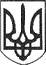       РЕШЕТИЛІВСЬКА МІСЬКА РАДАПОЛТАВСЬКОЇ ОБЛАСТІ(тридцять п’ята позачергова сесія восьмого скликання)РІШЕННЯ14 липня 2023 року                                                                             № 1490-35-VIIІПро покладення обов’язків іззаповнення додатків щодо посвідчення заповітів	Керуючись Законом України „Про місцеве самоврядування в Україні”,              п. 1.7 Положення про Спадковий реєстр, затвердженого наказом Міністерства юстиції України від 07.07.2011 № 1810/5, з метою внесення заповітів до Спадкового реєстру, які були посвідчені секретарями сільських рад, виконкомів рад, що увійшли до складу Решетилівської міської територіальної громади та не внесені до Спадкового реєстру, враховуючи висновки спільних постійних комісій міської ради, Решетилівська міська радаВИРІШИЛА:Уповноважити Водолівову Наталію Вікторівну старосту на території сіл М’якеньківка, Михнівка, Шрамки подавати до Полтавської регіональної філії державного підприємства „Національні інформаційні системи” додатки №1, № 3, № 9 щодо посвідчення заповітів, які були посвідчені секретарем М’якеньківської сільської ради та не внесені до Спадкового реєстру, подавати листи на редагування, засвідчувати їх своїм підписом та скріплювати печаткою. Секретарю міської ради (Малиш Т.А.) замовити та виготовити необхідну печатку, яку видати під розпис старості.Міський голова								О.А. Дядюнова